Mateřská škola U Rumcajse, Praha 13,Zázvorkova 1994Praha 5 - Stodůlky    155 00Právní forma : Příspěvková organizace, IČ: 75030837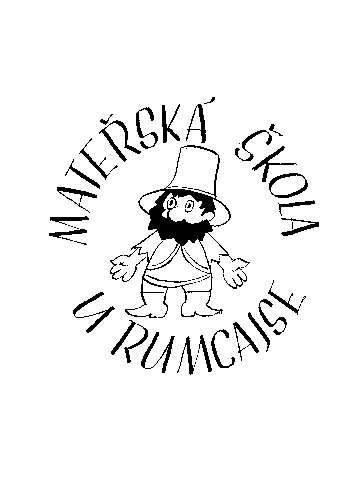 Školní vzdělávací program V Praze dne 1.9.2023Platný do roku 2025 Obsah………………………….Identifikační údaje o mateřské škole………………………….Obecná charakteristika školy………………………….Podmínky vzdělávání………………………….Organizace vzdělávání………………………….Charakteristika vzdělávacího programu………………………….Vzdělávací obsah………………………….Evaluační program………………………….PřílohyIdentifikační údaje o mateřské školeAdresa mateřské školy :   Mateřská škola U Rumcajse, Praha 13, Zázvorkova 1994                                         Zázvorkova 1994                                         Praha 5  -Stodůlky 155 00Součást mateřské školy - Jídelna mateřské školy , Zázvorkova 1994Detašované pracoviště :    Bronzová 2572, Praha 13Telefon, fax :  235 514 731, 235 514 730, 739 222 085, 720 499 535www:             ms-rumcajs.czE-mail :          ms.zazvorkova@seznam.czZřizovatel  :            Městská část  Praha 13, Sluneční náměstí 2580/13Druh a typ školy :   mateřská škola s celodenní péčíKapacita školy :      celková kapacita  je 144 dětíŘeditelka  :              Lenka VeseláNázev ŠVP :  „ S Rumcajsem po celý rok“Charakteristika mateřské školyMateřská škola „ U Rumcajse „Zázvorkova 1994 se nachází v MČ Praha 13 na okraji centrálního parku . Byla vybudována v roce 1989 jako čtyřtřídní mateřská škola s kapacitou 120 dětí. K dnešnímu dni je kapacita 144 dětí. Třídy na hlavní budově a 2 třídy na detašovaném pracovišti. Třídy jsou pojmenovány podle postaviček známých ze seriálu o Rumcajsovi – Manka, Cipísek, Rumcajs a Volšoveček a Zajíčci a Veverky. Děti jsou do tříd rozděleny podle věku od 2 do 6 let.Třídy jsou prostorné, rozdělené na hernu a na část pro práci a stolování.U mateřské školy je velká přilehlá zahrada s průlezkami a pískovišti. Děti zde mohou jezdit na koloběžkách a využívat celý prostor, který je hojně pokryt zelení.Nově bylo zrekonstruováno mlhoviště za pomoci sponzorského daru a za účasti městské části Prahy 13, v ostatních prostorách venkovního prostoru je zbudována přírodní zahrada.Mateřská škola spolupracuje se základní školou Mohylová – návštěvy pro budoucí prvňáčky, soutěže, výstavy.Prezentace mateřské školy na veřejnosti se uskutečňuje na webových stránkách školy a ve spolupráci s MČ při výtvarných, sportovních a dalších akcích. Podmínky vzděláváníMateřská škola je postavena pro předškolní vzdělávání, tudíž její prostory jsou dostatečně veliké a přizpůsobené dětem. Vyhovují jak zdravotním, hygienickým, ale i bezpečnostní, požadavkům.Prostory v mateřské škole  jsou členěny do 4 a 2 tříd, které jsou dělené na část pro hernu a odpočinek a část pro výuku a stolování. Třídy jsou dostatečně vybaveny nábytkem určeným pro děti, který se postupně obnovuje a přizpůsobuje požadavkům.                                  Na odpočinek využíváme  molitanové matrace, které vyhovují hygienickým i zdravotním požadavkům a velice dobře se s nimi manipuluje. Třídy jsou dále vybavené drobným sportovním náčiním a nářadím. Např. žebřinami, žíněnkou, kruhy, dále overbaly, míči a dalším.Na  5 třídách jsou pianina, do budoucna bychom rádi dokoupily i do zbývajících tříd.Hračky, výtvarné, hudební, didaktické pomůcky jsou v každé třídě podle věku, jsou pravidelně doplňovány a obnovovány.Uspořádání ve třídách je v kompetenci učitelek, aby vytvářelo podnětné prostředí. Hračky jsou umístěné tak, aby je děti viděly a mohly si je samostatně brát. Do budoucna chceme vybavit třídy dalšími stavebnicemi, v rámci plnění polytechnických cílů, dílenskými koutky atd. Pomůcky, které jsou v menším počtu, jsou k dispozici v kabinetech pro všechny pedagogy.Na pracovišti Zázvorkova je vlastní  kuchyň, ze které se jídlo dováží na detašované pracoviště Bronzová.Zahrada mateřské školy je vybavená průlezkami, pískovišti, skluzavkami, které jsou pravidelně kontrolovány z hlediska bezpečnosti. Zahrada je doplněna novými přírodními prvky, aby byla možná i přes blízkost přírody k MŠ, možnost plnit a realizovat prvky ekologické výchovy.Hračky jsou uloženy v zahradním skladu, který je součástí hlavní budovy.Škola je v dosahu MHD, je možnost využití dojíždění do divadel, poznávat Prahu, její historii.Životospráva a psychosociální podmínkyCelodenní stravování dětí zajišťuje naše školní jídelna. Interval mezi podávanými jídly je maximálně 3 hodiny. Jídelníček je pestrý, kuchařky dbají na vyváženost a zdravé postupy při přípravě. Děti vedeme k samostatnosti při obsluze a kultuře stolování. Respektujeme individuální potřeby při jídle. Děti mají možnost zvolit si velikost porce, motivujeme je k tomu, aby neznámé jídlo alespoň ochutnaly. Dbáme na dodržování pitného režimu v průběhu celého dne. Na třídách je k dispozici barel s pitím, které si děti mohou samy nalít a k tomu ještě nosí každý den lahvičku se svým pitím ( vhodné pro mladší děti- mají pocit, že mají to svoje a více pijí).Pobyt venku je každý den dopoledne, a v jarních a letních měsících při vhodném počasí i odpoledne na zahradě. Podle programu volí učitelky vycházky do okolí nebo aktivity v areálu školy. Vždy zahrnují složku poznávací a rekreačně pohybovou. Dopřáváme dětem prostor a čas pro spontánní pohybové vyžití.Do mateřské školy přijímáme děti zdravé, bez zjevné známky onemocnění.  V rámci podpory prevence zubního kazu se v naší školce děti seznamují se správnou technikou čištění zubů, všechny děti si čistí zuby po obědě.( mladší po dohodě s rodiči). MŠ pravidelně každý rok navštěvují studentky VŠ s prevencí zubního kazu a dále Prima vizus s programem „ Koukají na nás správně?“Záměry: Sledovat a zlepšovat kulturu stolováníSpolečně s rodiči vést ke zdravému životnímu stylu.Děti mají dostatek času i prostoru na spontánní hru, mohou pracovat svým tempem. Učitelky zabezpečují dětem prostředí s podnětnými hračkami a pomůckami, stávají se průvodcem dětských her, při pobytu venku, motivují a probouzejí zájem o vzdělávací činnosti.Největší naší snahou je, aby se děti v MŠ cítily bezpečně a dobře.Usnadňujeme dítěti období adaptace na pobyt v mateřské škole podle dohody s rodiči. Navozujeme vzájemný pocit důvěry a spolupráce- laskavé chování všech, atmosféry klidu a bezpečí, těšíme se na setkání. Každé dítě má stejná práva, možnosti a také povinnosti- držíme se pravidla „ Respektovat a být respektován“. Učíme se ohleduplnosti, zdvořilosti a vzájemné spolupráci. Pomáháme si vzájemně. Nabízíme činnosti podle zájmu a vyspělosti dítěte, podporujeme důvěru v sebe sama, omezujeme přehnanou soutěživost. Dbáme, aby děti nebyly přetěžovány. Sledujeme vyváženost činností spontánních a řízených. Organizaci dne přizpůsobujeme potřebám dětí a aktuální situaci.Osobní svoboda a volnost dětí je respektována do určitých mezí vyplývajících ze stanovených řádů a norem. Děti se podílejí na vytváření pravidel soužití ve třídě, které směřují ke vzájemné úctě, respektu a k pohodě. Vedeme děti k tomu, aby tato pravidla dodržovaly.Když vstoupím, pozdravím, když odcházím, rozloučím seVe třídě, v šatně ani jinde nekřičímeSpory mezi sebou neřešíme rukama, ale dohodouPokud sami na něco nestačíme, požádáme o pomoc kamaráda, pak  dospěléhoNeničíme úmyslně kamarádovi hru ani práciUmíme vyhrávat, ale i prohrávatNemluvíme hrubě a hrubě se nechovámeNebereme nic, co nám nepatříUklízíme po sobě věci i hračkyVážíme si práce, vážíme si přírody, neplýtváme jídlem, vodou ani energiíZáměry: Učit se vyjádřit svůj názor, zdvořile říci ne..Pochopit smysl třídění odpadu, podílet se na rozumném hospodařeníOrganizace vzděláváníZápis do mateřské školy bude probíhat dle nového školského zákona prvních 14 dní v květnu.Termín a kritéria pro přijímání dětí budou upřesněny na základě dohody se zřizovatelem školy a budou vyvěšeny na veřejném místě a webových stránkách školy.V mateřské škole  je celkem 6 tříd. 4 třídy jsou podle věku a 2 smíšené.Ve všech třídách obou mateřské školy se klade velký důraz na estetiku.Režim dne je nastaven tak, aby vyhovoval dětem a byl dostatečně flexibilní.Mateřská škola má provoz od 6,30 do 18,00 hod.Děti tak mají velký časový prostor pro aktivity během celého dne.Mateřská škola  pravidelně spolupracuje se studenty SPgŠ.V odpoledních hodinách mezi 16,00 až 18,00 hod. na obou pracovištích probíhají placené kroužky, které se každý rok mění, dle nabídky a poptávky.Zpravidla je zájem o:-anglický jazyk- mladší a starší děti-keramika-zpívánky-tanečky-zdravotní cvičení, joga-logopedická prevenceKroužky probíhají v odpoledních hodinách, aby nenarušovaly průběh vzdělávání v mateřské škole. Mimo tyto placené kroužky v mateřské škole probíhá každý týden anglický jazyk pouze pro předškoláky, ve spolupráci s agenturou Speváček.Každý měsíc mají děti v mateřské škole divadelní představení a předškolní třída navštěvuje i jiná divadla, např. divadlo GONG, kam se dopravují  městskou dopravou.Mezi další aktivity, které škola nabízí, opět dle zájmu rodičů, jsou pravidelné návštěvy solné jeskyně, plaveckého kursu v Radlicích, zimní bruslení , bruslení na in-linech, zimní školy v přírodě s výukou lyžování a letní školy v přírodě.Mimo toho každoročně děti jezdí na celodenní výlety. Oblíbená destinace je                „ Mirákulum“.Rozdělení tříd:Cipísek         děti ve věku  2 -3,5      Rumcajs       děti ve věku  3,5-4,5Volšoveček  děti ve věku 4-5,5Manka          děti 5,5-7 (předškolní a odkladové )Veverky       2,5- 4,5Zajíčci          4,5 – 6(7) Personální podmínky:Pedagogický personál se skládá z 11 kvalifikovaných pedagogů a 2 studujících nekvalifikovaných pedagogů a 1 asistentky pedagoga.Pokud je potřeba, dochází k doplnění kvalifikace v co nejkratší době.Učitelky mají k dispozici odbornou i dětskou literaturu a časopisy a internet a vše využívají pro své další vzdělávání i pro práci s dětmi.Dále k nám dochází podle nabídky několik externích spolupracovníků v rámci kroužků v odpoledních hodinách.Provozní zaměstnanci, proškolení, pomáhají doprovázet děti na akce pořádané školou a dále přispívají svou ochotou na klidný průběh vzdělávání v mateřských školách.Podrobnosti a práva , podmínky jsou zařazeny v přílohách . ( vnitřní řád, provozní řád.)Klima školy Naším prvořadým cílem je vytvářet přátelské prostředí .To musí být nejenom bezpečné, ale i podnětné a plné pohody , pochopení a prostoru pro individualitu každého dítěte. K tomu slouží i naše otevřenost vůči rodičům. Mezi dospělými i dětmi se projevuje vzájemná tolerance, důvěra, ohleduplnost a solidarita.Spolupráce s rodičiUsilujeme o vytvoření vzájemné důvěry a otevřenosti v jednání. Rodiče jsou pro nás nejdůležitějšími partnery. Dbáme, aby byli pravidelně a včas informováni o záležitostech školy a o průběhu vzdělávání svého dítěte. K tomu slouží jak písemné informace ve třídách, tak osobní jednání, třídní schůzky a konzultační dny. Škola nabízí individuální poradenskou pomoc a kontaktna specializovaná pracoviště. Vždy respektujeme soukromí rodiny, zachováváme taktní přístup a diskrétnost s vědomím důvěrných informací.Rodiče si vybírají z nabídky rozšířeného pohybového programu a dalších doplňkových aktivit podle vyspělosti svého dítěte, jeho zájmů a zdravotního stavu.Podmínky pro vzdělávání dětí se speciálně vzdělávacími potřebami a dětí mimořádně nadanýchKe každému dítěti přistupujeme s respektem jako k jedinečné osobnosti. Děti se ve svých individuálních vzdělávacích potřebách a možnostech liší. Účelem podpory vzdělávání těchto dětí je plné zapojení a maximální využití vzdělávacího potenciálu každého dítěte s ohledem na jeho individuální možnosti a schopnosti. Základem pro úspěšné vzdělávání je vstřícná, úzká spolupráce s rodinou, oboustranná důvěra a otevřenost a vytvoření podmínek pro pozitivní přijetí dítěte. Vše je založeno na citlivosti a přiměřenosti působení okolí, na vhodném zvolení vzdělávacích metod aprostředků, které jsou v souladu se stanovenými podpůrnými opatřeními.Mezi speciálně vzdělávací potřeby zahrnujeme zřetelné odlišnosti, a to věkové, smyslové, zdravotní omezení, jazykové odlišnosti, sociální specifika.Snažíme se hledat cesty pro společné zážitky a prospěšné aktivity všech i každého dítěte. Aktivity přizpůsobujeme možnostem dětí a zajišťujeme pro ně dle doporučení školského poradenského zařízení vhodné pomůcky a sestavujeme individuální vzdělávací plán. Využíváme možnostipřítomnosti dvou asistentů pedagogů přiznaných podle stupně podpůrného opatření. Děti mimořádně nadané podporujeme v jejich vývoji, tak aby byl stimulován jeho rozvoj podle druhu nadání.Povinné předškolní vzděláváníOd září 2017 je předškolní vzdělávání povinné pro děti, které dovrší k 31.8. aktuálního roku  5 let.Omlouvání těchto dětí je dle ŠŘ.( formou omluvenek na třídách).Ověřování znalostí dětí individuálně vzdělávanýchV případě, že se ke vzdělávání přihlásí do MŠ dítě, které se bude individuálně vzdělávat, bude škola provádět ověřování znalostí podle požadavků uvedených ve ŠZ §34b.,odst.3.Charakteristika vzdělávacího programuŠkolní vzdělávací program vychází z cílů, očekávaných výstupů daných RVP PV pro mateřské školy. Témata máme uspořádána podle ročních období, pravidelně se opakujících svátků ( vánočních, velikonočních ) a témat, která přispívají k získání potřebných poznatků  a vědomostí.Vzhledem k poloze obou mateřských škol je vzdělávací nabídka zaměřena na přírodu, na její pozorování, zkoumání a objevování, na ekologii.ŠVP PV je orientační a je pro pedagogy východiskem pro tvorbu třídních vzdělávacích programů, které si vytvářejí ve spolupráci jednotlivě na třídách.Klademe důraz na to, aby děti, které opustí naší školu, byly připravené co nejlépe na vstup do základní školy a aby získaly základní schopnosti a dovednosti důležité pro život .( klíčové kompetence, které se očekávají).Hlavní cíle našeho ŠVPpřiměřeně vytvářet u dětí základy k učení a poznání – dosažení klíčových kompetencí k učenírozvíjet děti k osvojení si základních hodnot, na nichž je založena společnost –kompetence občanské a tvůrčípodporovat v dětech jejich samostatnost- osobnost samostatně působící na své okolírozvíjet děti po stránce fyzické, psychické a sociální- děti zvládnou kompetence k řešení problémů, komunikativní, sociální a personálníVzdělávací formy a metody učení vychází z individuálních a specifických potřeb a možností jednotlivých dětí.Při výběru metod upřednostňujeme hru, prožitkové a kooperativní učení. Zařazujeme činnosti, které jsou založeny na osobních zážitcích dětí, zapojujeme co nejvíce smysly, podporujeme dětskou zvídavost a potřebu objevovat, vzájemně spolu komunikovat, hledat řešení, podporujeme činnosti, které podněcují radost z učení.Organizační formy učení jsou především: podle prostředí- v přirozeném- příroda.Podle uspořádání – skupiny dětí menšího počtu. Frontální výuka je zařazována v některých činnostech, např. při přípravě do školy.V programu jsou rozvíjeny všechny schopnosti dětí a zároveň je zde právo na individualitu. Podporujeme přiměřené a zdravé sebevědomí, aby každé dítě znalo svou hodnotu a mohlo zažít pocit úspěch a radosti.Dospělí jsou vzorem zdvořilého a sociálně vstřícného chování. Formou her  podporujeme správné jednání s dospělými.Pedagog je v řízeném vzdělávacím procesu průvodcem dítěte při jeho vlastním sebepoznávání, probouzí v něm aktivní zájem a chuť dívat se kolem sebe. Hlavním cílem pedagoga je připravovat vhodné prostředí a nabízet dětem příležitosti poznávat, přemýšlet, chápat a porozumět sobě i všemu kolem sebe. Zároveň však pedagog kontroluje svou práci na základě vlastní autoevaluace .Vzdělávací obsah        Vzdělávání a výchova dětí je uspořádána do pěti vzdělávacích oblastí:  biologické, psychologické, interpersonální, sociálně- kulturní, environmentální.             Tyto oblasti jsou nazvány:

         1. Dítě a jeho svět
         2. Dítě a jeho psychika
         3. Dítě a ten druhý
         4. Dítě a společnost
         5. Dítě a svět             Dítě  získává postupně kompetence těchto oblastech:

      1. kompetence k učení
      2. kompetence k řešení problémů
      3. kompetence komunikativní
      4. kompetence sociální a personální
      5. kompetence činnostní a občanskéTéma :   „ S Rumcajsem po celý rok“Integrované bloky :   „ Rumcajsův podzim“Záměry a kompetence:-založit u dětí elementární povědomí o okolním světě, o vlivu člověka na životní prostředí- kultivovat mravní a estetické vnímání, cítění a prožívání motivované podzimní přírodou a jejími plody- osvojovat si jednoduché poznatky o světě a životě, přírodě a jejich proměnách- rozvíjet schopnost přizpůsobovat se změnám- podpořit kreativitu, radost z tvoření- podpořit spontánní i záměrné učení, soustředění na činnost a na dokončení započaté činnosti- učit se pracovat na zahradě, používat nářadí a organizovat práci- podzimní práce na zahradě- znát rozdíl mezi ovocem a zeleninou, podpořit zdravé životní návyky- učit znát některé znaky podzimu, vnímat krásy, přírodu chránit- procvičovat časové pojmy- rozvíjet schopnosti a dovednosti potřebné k efektivnímu učení- pochopit přírodní jevy a jejich využití -sluneční hodiny, větrníky, draci- rozvoj tvořivého myšlení, řešení problémů-třídění předmětů podle určité vlastnosti- seznamování se světem lidí, kultury a umění-HalloweenKompetence k učení:- snaží se nebo dokážou porozumět věcem, jevům a dějům, které kolem sebe vidí- uplatňují získané zkušenosti v praktických situacíchKompetence k řešení problémů:- řeší problémy na základě bezprostřední zkušenosti za pomoci využití své fantazie a dětské představivostiKompetence komunikativní- děti vyjadřují své myšlenky a pocity- průběžně si rozšiřují slovní zásobu- umí využívat technických informačních prostředků k vlastnímu rozvoji učeníKompetence sociální a personální- děti si vytvářejí schopnost adaptovat se na prostředí a jeho běžné proměny- v běžných situacích uplatňují základní společenské návyky a pravidla- spolupodílejí se na společných rozhodnutíchKompetence činnostní a občanské- odpovědně přistupují ke hře i k zadaným úkolům- vnímají svou sounáležitost s přírodním a společenským prostředím- děti se chovají bezpečně k sobě a ohleduplně k druhým- děti chrání hodnoty spojené se zdravímHloubka osvojení jednotlivých kompetencí je individuální, hodnotíme je v osobních portfoliích.Hlavní očekávané výstupy:- porozumět, že změny jsou přirozené a samozřejmé- všechno kolem se mění, vyvíjí. Schopnost přizpůsobovat se běžně proměnlivým okolnostem doma i v mateřské škole- vědomě využívat všech smyslů, záměrně pozorovat, všímat si změn- uvědomit si, že příroda kolem nás se mění v souvislosti s ročními dobami- mít povědomí o významu životního prostředí pro člověka, uvědomovat si vlivu člověka na přírodu a její zpětné vazby, chránit přírodu, starat se o živé tvory- krmítko, krmelec- zachycovat skutečnosti svého okolí a vyjadřovat své představy pomocí různých výtvarnýchtechnik a dovedností (kreslit, využívat barvy, modelovat, tvořit z papíru, přírodnin...)- vědět, že ovoce a zelenina je součástí zdravého stravování- respektovat potřeby jiného dítěte- prožívat radost ze zvládnutého a poznaného- zvládat jednoduché pracovní úkony- úklid hraček, své místo, úklid po svačině a obědě, udržovat pořádek- porozumět slyšenému- zachytit hlavní myšlenku příběhu, sledovat děj a zopakovat jej ve správných větách, převyprávět pohádkuČinnosti a náměty: manipulační a pohybové činnosti komentování zážitků a aktivit, vyřizování vzkazů a zpráv poznávání přírodního okolí, sledování změn v přírodě (příroda živá a neživá, přírodní jevy, zvířata, rostliny, podnebí, počasí, roční období apod.) výlety s pozorováním podzimní přírody práce s literárními texty – poslech pohádek, veršů, jejich rozbory a reprodukce skupinové aktivity, námětové hry využití přírodních materiálů v pracovních a výtvarných činnostechpozorování okolí školy v kontextu s proměnami počasí – vycházkylogopedická cvičení – uvolňování mluvidel pomocí dechových a hlasových cvičeníhry s čísly a s prostorem ve vztahu k předmětu (méně, více, stejně, vedle, nahoře, dole – specifikovat podle věku dětí)zpěv s doprovodem sluchová cvičení, hmatová cvičení výlety a vycházky do podzimní přírody, k řece, do parku, botanické zahrady kognitivní činnosti  – kladení otázek a odpovědí, diskuze nad problémem, vyprávění, poslech, objevování, využití knih o přírodě konkrétní operace s materiálem – motorika ruky (třídění, přiřazování, uspořádání, apod.) využití přírodních materiálů v tvořivých činnostech – lepení, stříhání, kompozicevycházky Prahou, pozorování okolí, sběr přírodnindramatická hra, námětová hraposlech textu  –  následná analýza a syntézapředmatematické činnosti – algoritmy, umisťování předmětu v rastru, geometrické tvary a jejich rozlišováníseznamování se s klasickou hudbou – hudební nástroje – Co slyšíš?, pěstování fantazie, poslech koncertu klasické hudby – výchova posluchače, divákadivadlo ve školce i v divadle – vždy děti připravit na výjimečný zážitekrozlišení základních i dalších barev – hry, výtvarné činnosti, třídění„ Cipísek a Vánoce“Záměry a kompetence:- společně vytvářet a prožívat atmosféru adventního času- uvést děti do světa duchovních hodnot, přiblížit jim tradice Vánoc- získat poznatky o lidových tradicích, pranostikách- rozvíjet kulturně estetické dovednosti výtvarné, hudební, pohybové i receptivní (vánoční tradice a slavnosti)- koordinace ruky a oka- práce s papírem, lepidlem, nůžkami- výroba vánočních přání a ozdob- podporovat schopnosti a dovednosti pro navazování a rozvíjení vztahů dítěte k druhým lidem- rozvíjet schopnost vytvářet a upevňovat citové vztahy k rodině i ke svému okolí- rozvíjet kulturně společenské postoje- uplatňovat své individuální potřeby, přání a práva s ohledem na druhého, přijímat a uzavírat kompromisy- pobytem na zdravém zimním vzduchu posilovat zdraví a fyzickou odolnost- zimní hrami a činnostmi zlepšovat tělesnou zdatnost, vědět jak se chránit před mrazem- všímat si dění a změn v nejbližším okolí, uvědomovat si nebezpečí, se kterým se můžeme ve svém okolí setkat, mít povědomí o tom, jak se chránit- vypěstovat v dětech správné návyky důležité pro zdraví moje i zdraví ostatních, poučit se o lidském těle- zvládnout samostatně sebeobsluhu, uplatňovat zdravotně preventivní návyky-čištění zubů po obědě- založit povědomí o vlivu člověka na životní prostředí- chránit prostředí kolem nás, nezapomínat na zvěř v lese a ptáky v zimě- seznamování se s tradicemi MasopustuKompetence k učení:- děti se soustředí na danou činnost- děti mají pocit radosti z toho, co dokázaly a zvládly, umí hodnotit svoje pokrokyKompetence k řešení problémů:- děti řeší náročnější problémy s pomocí dospělého- dokáží využívat logických postupů, při řešení myšlenkových problémůKompetence komunikativní:- děti vyjadřují své myšlenky, pocity, nálady- komunikují bez zábran a ostychuKompetence sociální a personální:- dokážou se při společenských činnostech domlouvat a spolupracovat mezi sebou- děti projevují citlivost a ohleduplnost vůči druhým- prosadí se, ale i přizpůsobí se ve skupiněKompetence činnostní a občanské:- děti si uvědomují, že chováním mohu ovlivnit prostředí ve kterém žijeme- děti vedeme k uvědomění si práv a práv druhýchHlavní očekávané výstupy:- vědět, že tradice Mikuláše je pro děti radost a zábava- uvědomit si citovou vazbu k rodinným příslušníkům a k lidem kolem nás především v předvánočním čase- vědět, že obdarovat je stejně krásné jako být obdarován- vzájemně komunikovat, spolupracovat, těšit se z hezkých zážitků- naučit se zpaměti krátké texty- reprodukovat říkanky, písně, básničky, zvládnout jednoduchou dramatickou úlohu- ve známých i opakujících se situacích, ovládat svoje city a přizpůsobovat jim své chování, přijímat pozitivní ocenění i svůj případný neúspěch (vystoupení pro rodiče)- vyjadřovat se pomocí hudebních a hudebně pohybových činností- zvládnout běžné způsoby pohybu v různých prostředích- zvládnout sebeobsluhu a postarat se o sebe a své osobní věci- nacházet v zimním období krásu přírody, možnost sportování, umět se pohybovat na sněhu, ledu, chovat se bezpečně- otužovat se a dbát na zdraví, vědět, jak chránit osobní zdraví a jak se chovat v případě nebezpečí- chovat se obezřetně při setkání s neznámými lidmi, umět požádat o pomoc- pojmenovat části těla, některé orgány, znát jejich funkce, mít povědomí o těle a jeho vývoji- mít povědomí o širším společenském, kulturním prostředí i jeho dění v okolí dítěte- Masopust- akce ve spolupráci s rodičiČinnosti a náměty: adventní a vánoční zvyky a tradice – literární, hudební, výtvarné, pracovní činnosti přednes, recitace, dramatizace a zpěv, hudebně pohybové činnosti hry podporující tvořivost, představivost a fantazii – dramatizace, námětové hry příprava programu na vánoční posezení s rodiči, výroba dárku pro rodiče, Adventní trhyAdventní kalendář – počítání Mikulášská nadílka – vzbudit pocit bezpečí!výlet s vánoční tematikou vánoční výzdoba mateřské školy – výtvarné a pracovní činnostivánoční nadílka vnímat umění i mimo mateřskou školu (návštěva koncertů, výstav, muzeí, betlémů, …)s využitím různých druhů výtvarných materiálů – experimentování sáňkování, bobování – pohybové činnostivytváření staveb ze sněhu – pracovní činnostispolečné diskuze hudební a pohybové činnosti se zimní tematikou tvořivé činnosti, rozhovory, individuální a skupinová konverzace (vyprávění zážitků, příběhů, vyprávění podle skutečnosti i podle obrazového materiálu)námětové a dramatické hry ( Na horách, U lékaře, Zimní královna …)poslech textu – reprodukce, rozpoznat téma, zlo, dobro – ponaučeníanalýza a syntéza slova – hlásky na začátku, na konci, rytmizace slovgeometrické tvary – vztah k okolí, vyhledávání, tříděníhledání profesí lidí, seznámení se s obsahem jejich práce – Co dělá máma, táta? dramatické činnosti, pantomima – napodobování lidských činností a profesíspontánní hra, volné hry a experimenty s materiálem a předměty hra s jazykem – rýmy, synonyma, homonyma, antonyma, rytmizace slov ( objevování  i jiných jazyků – integrace cizinců – pozitivní přístup)předmatematické činnosti – třídění, počítání přiřazováním, vztahy objektů v prostoru, skládanky, hlavolamyreprodukce melodie, doprovod vlastního zpěvu, na rytmické a melodické hudební nástroje hry na zahradě se sněhem, pozorování stop ve sněhu poslech humorných rýmovaček, hádanek – objevování rýmů, humoru, pokus o vlastní tvorbupracovní a výtvarné činnosti – např. výroba masek na karneval„ Jaro s Mankou“Záměry a kompetence:- rozlišovat charakteristické znaky jarního období, všímat si změn v přírodě- pozorovat zrod nového života v přírodě, rozvíjet schopnost vážit si života ve všech jeho formách- vytvářet základy pro práci s informacemi, rozvíjet tvořivé myšlení, řešit problém- rozvíjet komunikativní dovednosti, upevňovat výslovnost a vyjadřovací schopnosti bez ostychu a zábran- stimulovat osvojování a rozvoj vzdělávacích dovedností, těšíme se do školy- pozorovat a poznávat výsledky lidské práce, vážit si jich, vytvářet povědomí o mezilidských a morálních hodnotách- rozvíjet prostorovou orientaci, ovládat pohybový aparát a tělesné funkce, osvojovat si věku přiměřené praktické dovednosti -získávat schopnost řídit své chování vůlí a ovlivňovat vlastní situaci, být citlivé ve vztahu k živým bytostem, k přírodě- umět obratně používat svého těla- sport, tanec, pohybové sebevyjádření- rozvíjet schopnost žít ve společenství ostatních lidí, uvědomovat si, že ne vždy se všichni lidé chovají správně- rozvíjet mluvený projev dítěte, cvičit paměť, pozornost, představivost, fantazii, odpovídat za sebe a své jednání ve známých opakujících se situacích- rozvíjet kulturně-estetické dovednosti, spolupodílet se na přípravách společných slavnostípřipravit svátek pro maminky, seznámit se s tradicemi Velikonoc, Čarodějnice- akce s rodičiKompetence k učení:- děti experimentují a uplatňují získané poznatky pro další učení- umí hodnotit svoje pokroky- aktivně využívají slovní zásobu, všímají si popisují věci, jevy, děje, které kolem sebe vidíKompetence k řešení problémů:- řeší náročnější problémy s pomocí dospělého- nebojí se chybovat, pokud nachází pozitivní ocenění nejen za úspěch, ale také za snahu- snaží se pochopit, že vyhýbat se řešení problémů nevede k cíliKompetence komunikativní:- děti v komunikaci samostatně vyjadřují své myšlenky, vedou smysluplný dialog, snaží se komunikovat bez zábran a ostychu, průběžně si rozšiřují slovní zásobu- postupně ovládají dovednosti, které předcházejí čtení a psaní- dokáží vyjadřovat své prožitky, pocity a náladyKompetence sociální a personální:- projevují citlivost a ohleduplnost vůči druhým prosazují se, ale přizpůsobují se skupině- projevují samostatné rozhodování o svých činnostech, vyjadřují svůj názor- podílí se na vytváření pravidel společenského chování- napodobují modely prosociálního chování mezilidských vztahů, které nachází ve svém okolíKompetence činnostní a občanské:- zajímají se o druhé, o to, co se kolem děje, váží si práce druhých- uvědomují si, že chováním mohou ovlivnit prostředí, ve kterém žijeme- dokáží rozpoznávat své slabé a silné stránky- v rámci svých možností odhadují rizika svých nápadů, jít za svým záměrem, ale také dokázat měnit cesty a přizpůsobovat se daným okolnostemHlavní očekávané výstupy:- vyjadřovat samostatně myšlenky ve vhodně zformulovaných větách, umět popsat situaci- vnímat co si druhý přeje nebo potřebuje, vycházet mu vstříc, chovat se citlivě, ohleduplně k slabšímu, mladšímu, mít ohled na druhého, pomoci mu, bránit se násilí, ponižování- ovládat koordinaci oka a ruky- zachycovat skutečnosti ze svého okolí a vyjadřovat své představy pomocí různých výtvarných technik a dovedností- zvládnout pohybové dovednosti na průlezkách, houpačkách, tvořit z písku, chytat míč, užívat různé náčiní- sluchově rozlišovat začáteční a koncové hlásky, slabiky, utvořit jednoduchý rým, poznat avymyslet jednoduchá synonyma, homonyma, antonyma- získat vztah k přírodě, učit se i chránit, vědět o nebezpečí při setkání s cizími lidmi a zvířaty- znát práci svých rodičů, chápat důležitost každé pomoci- vědomě využívat všech smyslů, záměrně pozorovat, pamatovat siČinnosti a náměty: hudební a pohybové činnosti – říkadla, písně, koledy – Velikonoce pozorování životních podmínek a stavu životního prostředí – rozhovory, komunitní kruh, obrázky, knihy jarní a velikonoční výzdoba – výtvarné, pracovní činnostihry a činnosti zaměřené na poznávání a rozlišování zvuků (hlasy ptáků, zvířat, hádanky) dramatická nebo námětová hrahry na rozvíjení smyslů, zaměřené na rozvoj a cvičení postřehu a vnímání, koncentrace pozornosti (chuť, čich, zrak, hmat, sluch)seznamování s jarními tradicemi (vítání jara, vynášení Morany, Velikonoce) mláďátka zvířat – využití ve všech činnostechposlech klasické hudby s jarní tematikou – sluchem rozlišovat hudební nástrojepředmatematické představy – řešení logických úloh, systematické manipulace s předmětypozitivní vztahy k starším lidem – Honzíkova cesta, vyprávění zážitků s prarodiči, kresba, malbarozlišování chování a pocitů lidí –  literární útvary, příběhy ze života dětíškola v přírodě – samostatný pobyt v kolektivu dětí bez rodičůvelikonoční zvyky – pracovní a výtvarné činnosti (malování kraslic, sázení jarního osení) , hudební, literární a jazykové činnosti – koledy, říkadla, vyprávění, poslech textůživotní podmínky a stav životního prostředí, historie v okolí – pozorování, rozhovory, výtvarné a pracovní činnostiseznamování dětí se životem zvířat ve volné přírodě, jejich nepřáteli, vysvětlení potravního řetězce v přírodě – rozhovor, obrázky, komunitní kruh, poslech textu, pozorování, výlet četba, vyprávění, poslech pohádek nebo příběhů s etickým obsahem a poučením činnosti přispívající k péči o životní prostředí , pracovní činnosti a pěstitelské činnostitýmové činnosti – hry, soutěže, společné řešení úkolů, skupinová práceAprílové žerty, aprílové počasí … „ Letní těšení s Cipískem“Záměry a kompetence:- zvyšovat fyzickou i psychickou odolnost- procvičovat chůzi v přírodních podmínkách se změnami směru, cvičit vytrvalost- chůze, procházky na delší vzdálenost- podporovat kamarádské vztahy, nebát se ostatním sdělit své nápady- orientovat se ve vztazích mezi lidmi – příbuzenské, přátelské, pracovní- získávat schopnost vyslechnout druhého, přemýšlet o jeho názoru- seznamování se s charakteristickými znaky léta, s počasím a vlivem tohoto období na člověka- spoluvytvářet prostředí pohody ve třídě, umět se těšit na očekávané situace- uvědomovat si rozmanitost ostatních kultur a národností, umět se vžít do jejich rolí- osvojit si dovednosti k podpoře zdraví a bezpečnosti- vytvářet základní kulturní a společenské postoje, připravovat společné slavnosti- rozvíjet pocit sounáležitosti s přírodou, planetou Zemí, se společnostíKompetence k učení:- děti mají radost z toho co, dokázaly- mají elementární poznatky o světě lidí, kultuře, přírodě a technice- umí ohodnotit své osobní pokrokyKompetence k řešení problémů:- dokáže řešit problémy na základě svých zkušeností- má schopnosti rozlišení, která řešení vedou k cíli a která neKompetence komunikativní:- děti samostatně vyjadřují své myšlenky- zvládají komunikaci s dětmi i dospělými- v běžných situacích a bez zábran- berou na vědomí, že lidé se domlouvají i jinými jazykyKompetence sociální a personální:- samostatně se rozhodují o svých činnostech- získávají obezřetnost při setkání s cizími lidmi- jsou schopni se ve skupině vrstevníků prosadit, ale i podřídit- dodržují společná pravidla- uvědomují si, že za sebe a své jednání odpovídají a nesou důsledkyKompetence činnostní a občanské:- má zájem o druhé i o to, co se kolem děje- dokáže plánovat a organizovat svoje činnosti a hry- má smysl pro povinnost ve hře i práciHlavní očekávané výstupy:- cítit sounáležitost s planetou Zemí, s živou i neživou přírodou, chovat se zodpovědně s ohledemna udržitelný život- získat povědomí o správném chování člověka ve společnosti i v přírodě- aktivně se přizpůsobovat společenskému prostředí a zvládat jeho změny- vytvářet povědomí o existenci ostatních kultur a národností- vnímat svět jako rozmanitý, pozoruhodný, pestrý a různorodý- být citlivé ve vztahu k živým bytostem, k přírodě i k věcem, uvědomovat si příjemné a nepříjemné citové prožitkyČinnosti a náměty: poznávání různých lidských vlastností, temperamentů – záměrné pozorování, rozhovory, poslech literárních charakteristik činnosti vedoucí dítě k identifikaci sebe sama a k odlišení se od ostatních, koho mám rád, kdo miluje mě – dramatické a námětové hry, pozorování, komunitní  kruhy, rozhovory, výtvarné činnostihry na zahradě s pískem, vodou, kameny – pracovní, výtvarné činnosti a hry vycházky do okolí školy, pozorování Prahy – po stopách historických postav, skutečností (Hradčany, Karlův most, Vyšehrad…) – pozorování, rozhovory, soutěže, výtvarné činnostipráce s encyklopedií a naučnými knížkami pro děti – vyhledávání souvislostí, rozhovoryliterární chvilky – postavy českých dějin, významné osobnostidramatizacepředmatematické činnosti – umístění předmětu v prostoru, počet, podíl, rovnost, chápání nuly jako pojmu, barvy, geometrické tvary, vpravo, vlevo …identifikace hudby jako vyjádření nálady, myšlenky – poslech interpretované hudby, zpěv, hra, tanec…Den dětí v mateřské škole výlety do přírody výtvarné činnosti na téma –  moje město, cestování, létohry zaměřené na rozlišování různých společenských rolí  Zahradní slavnost –  loučení s předškoláky, závěr školního roku  dovedné zacházení s předměty – tělovýchovné chvilky (míčové hry, skoky, běh),         navlékání, motání, přebírání, tříděníhudební činnosti – zpěv, tanec, interpretace lidových i umělých písníEvaluační program Plánované záměry v oblasti výchovy a vzdělávání Kontrolovat využívání nových poznatků v praxi, uplatňování nových metod a forem práce. Do výchovné a vzdělávací činnosti vložit více prožitkového učení, názorné praktické činnosti, experimentování a pokusů. Nabídnout dětem pestré činnosti a dostatek pohybových aktivit. Aktualizovat ŠVP a TVP a přispět k jejich úspěšné realizaci. Při kontrolní a hospitační činnosti odhalovat nedostatky ve výchovném procesu          a na základě zjištění, zajistit nápravu.Plánované záměry v oblasti materiálního zabezpečení Doplňovat třídy hračkami a didaktickými pomůckami dle potřeby. Využívat tělocvičné nářadí i náčiní. Vybavit třídy odpočinkovými koutky, dále dle potřebyHospitační a kontrolní činnost Ředitelka průběžně kontroluje prostředí mateřské školy a proces vzdělávání. Hospitační činnost je prováděna ředitelkou dle aktuální potřeby při nejrůznějších aktivitách. Výsledek se zapisuje a projednává s hospitovanou učitelkou. Nedostatky jsou pojmenovány a napravenySpokojenost s provozem školy je konzultována s rodiči při denních setkáních,  ale i při plánovaných schůzkáchZjištěné skutečnosti slouží jako zpětná vazba pro zlepšení práce celé mateřské školy. Nástroje hodnocení Hospitační a kontrolní činnost ředitelky, hospodářkyRozhovory s pedagogy a personálem školy Sebereflexe pedagogů Evaluace plnění výchovných cílů Rozhovory se zákonnými zástupci dětí Analýza školní dokumentace Analýza práce dětí Kontrola prostor a vybavení školy Závěry kontrolní činnosti ČŠI a zřizovatele Zápisy z  rad Finanční vypořádání dotací, vyúčtování a použití dalších prostředků Rozbor hospodaření a ukazatelů nákladovosti Výsledky inventarizace majetku Evaluace na úrovni školy Hodnocení mateřské školy za školní rok Hospitace pedagogických pracovníků Kontrola práce personálu Hodnocení ŠVP a TVP Hodnocení pedagogů na základě sebereflexeEvaluace na úrovni třídy Diagnostika třídy Diagnostika dítěte Hodnocení TVP Autoevaluace učitelek Vnější evaluace Názory rodičů Výsledky z pedagogicko-psychologické poradny-Česká školní inspekce Výsledky různých kontrol a revizí (PO, BOZP, hygiena …)Pedagogické porady Probíhají koncem  podle aktuální situace. Obsahem porad je řešení otázek a problémů řízení, organizace dne, vzdělávací práce a provozu školy. Vycházejí z plánování školy, z kontrolní činnosti a navrhují realizaci následných opatření. Všichni pracovníci mají možnost vyjádřit se k diskutovaným otázkám a podílet se na řešení a rozhodování. Provozní porady Řešení provozních a stravovacích problémů probíhá dle potřeby organizace.  Informace pro veřejnostRodiče jsou o svých dětech pravidelně informováni svými třídními učitelkami, případně si mohou domluvit individuální konzultaci. O plánovaných akcích školy jsou rodiče informováni prostřednictvím webových stránek školy, třídních schůzek, nástěnek ve škole. Na tvorbě  webových stránek mateřské školy se podílí ředitelka. Za vkládání aktuálních informací je odpovědné ředitelka. Uveřejněné jsou zde i fotografie z akcí a podstatné dokumenty školy.V Praze dne :  1.9.2023Platnost dokumentu a příloh :  2023-2025Ředitelka MŠ: Veselá Lenka                         a kolektiv MŠPříloha č.1:EVVO v MŠCíl:  Mateřská škola leží na okraji parku se stromy, velkými plochami trávníků, ale pro výuku předškolních dětí chybí klidové zóny, a bezpečí, které nemůžeme zajistit, jelikož je to park pro širokou veřejnost a proto by mateřská škola do budoucna chtěla vybudovat bezpečné badatelské zóny a další prvky na  zahradě  při MŠ, které budou využívány jak k realizaci výukových programů podle třídních plánů se zaměřením na EVVO, tak i ke každodennímu rozvoji fyzické a psychické zdatnosti. Bude maximálně využit prostor zahrady MŠ a tím budou děti trávit smysluplněji a bezpečněji ještě více času v přírodním prostředí a  v každém ročním období.  Nyní se snažíme přes prožitkové učení vést děti k získání povědomí, že způsobem, jakým se chovají, ovlivňují vlastní zdraví, zdraví druhých a i životní prostředí.Průběžně již pracujeme s metodickými listy k výukovým programům, využíváme pomůcky ke spontánním činnostem dětí i z potřeb řízeného prožitkového učení organizovaného učitelkami školy. (podrobnosti v třídních plánech tříd).Na zahradě bychom rádi vybudovali zóny aktivit, které budou cíleně vést děti k zájmu o okolní svět, o jeho přirozené zákonitosti a zároveň by vedli děti k svobodnému rozhodování, uvědomování si zodpovědnosti za své jednání, k celistvému všestrannému rozvoji osobnosti dítěte.Rozvíjely a nabývaly by tak kompetence např. zvládání jemné motoriky, zacházet s drobnými pomůckami, náčiním, nářadím, mít zodpovědnost..Výstupem by byla např. :-orientace ve známém prostředí, osvojení si elementárních poznatků o okolním prostředí-mít povědomí o významu životního prostředí pro člověka-rozlišovat aktivity, které mohou zdraví okolního prostředí podporovat a které poškozovat, všímat si nepořádku a škod..-pomáhat pečovat o okolní životní prostředí (dbát o pořádek a čistotu, starat se o rostliny)